Acid sulfate soils overlay codeApplicationThis code applies to assessing development within the Acid sulfate soils overlay as shown on the Acid sulfate soils overlay maps contained in Schedule 2. When using this code, reference should be made to Part 5.PurposeThe purpose of the Acid sulfate soils overlay code is to ensure that development which occurs on a site containing or potentially containing acid sulfate soils is undertaken so that the potential risks to the natural and built environment or human health associated with disturbing acid sulfate soils are identified and addressed through avoidance or mitigation.The purpose of the code will be achieved through the following overall outcomes:the disturbance of acid sulfate soils is avoided;where the disturbance of acid sulfate soils is reasonably necessary, the generation or release of acid and metal contaminants from acid sulfate soils or potential acid sulfate soils does not have adverse impacts on the natural and built environment and human health.Assessment benchmarks and requirementsTable 8.2.1.3.a – Acid sulfate soils overlay code – assessment benchmarks for assessable development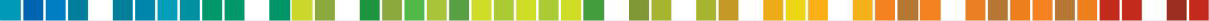 Performance outcomesAcceptable outcomesApplicant responseFor assessable developmentFor assessable developmentFor assessable developmentIdentification and management of acid sulfate soilsIdentification and management of acid sulfate soilsIdentification and management of acid sulfate soilsPO1The extent and location of acid sulfate soils likely to be disturbed is accurately identified.AO1.1No excavation or filling occurs on the site. orAO1.2An acid sulfate soils investigation is undertaken.Note – Planning scheme policy - Acid sulfate soils provides guidance on preparing an acid sulfate soils investigation.PO2Development avoids disturbing acid sulfate soils or is managed to prevent the release of acid and metal contaminants.AO2.1The disturbance of acid sulfate soils is avoided by:not excavating or otherwise removing soil or sediment identified as containing acid sulfate soils;not permanently or temporarily extracting groundwater that results in the oxygenation of previously saturated acid sulfate soils;not undertaking filling that results in:actual acid sulfate soils being moved below the water table;previously saturated acid sulfate soils being aerated.orAO2.2The disturbance of acid sulfate soils is undertaken in accordance with an acid sulphate soils management plan and avoids the release of acid and metal contaminants by:neutralising existing acidity and preventing the generation of acid and metal contaminants;preventing the release of surface or groundwater flows containing acid and metal contaminants into the environment;preventing the in situ oxidation of acid sulfate soils through ground water level management;appropriately treating acid sulphate soils before disposal occurs on or off site;appropriately testing and treating waters affected by acid sulfate soils prior to discharge to protect health and amenity of the receiving environment;identifying risks and providing prescriptive guidance on what constitutes non- conformance. The plan includes appropriate testing, treatment, validation and reporting regimes with non-conformances linked to prescriptive remedial action and reporting.Performance outcomesAcceptable outcomesApplicant responseContingency measures are in place during periods of inclement weather.Note – Planning scheme policy - Acid sulfate soils provides guidance on preparing an acid sulfate soils management plan.PO3No environmental harm is caused as a result of oxidation of acid sulfate soils or releases of water containing acid and metal contaminants.AO3.1No acceptable outcomes are provided.